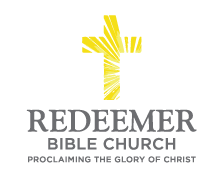 Intro:Preaching Point:  God gives you this passage ___________________________ ________________________________________________________________.A_______________ Those You Disciple, v14aL_____________ Those You Disciple, v14bM______________ Those You Disciple, v15I________________ Those You Disciple, v16-17bT_________________ Those You Disciple, v17cD________________ Those You Disciple, v18-21Conclusion:  